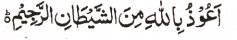 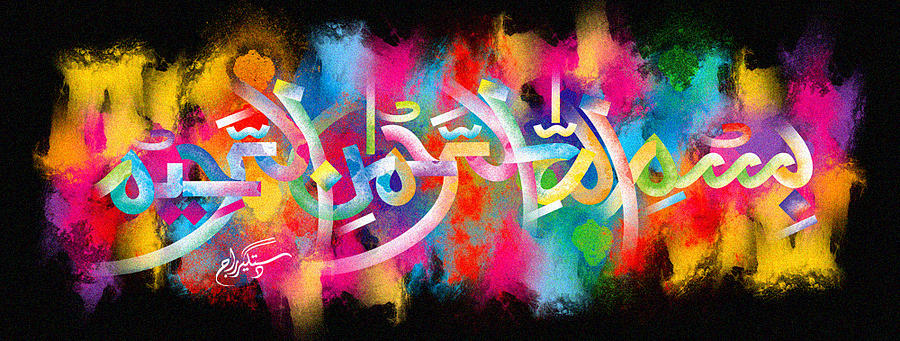 The Name of Allah  on a Second Miracle Pomegranate of 1st January 2016 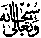 The Exclusive Islamic Miracle Photographs of Dr Umar Elahi AzamThursday 7th January 2016Manchester, UKIntroductionThe Holy Name was formed by fine white lines on a dark-brown background.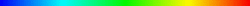 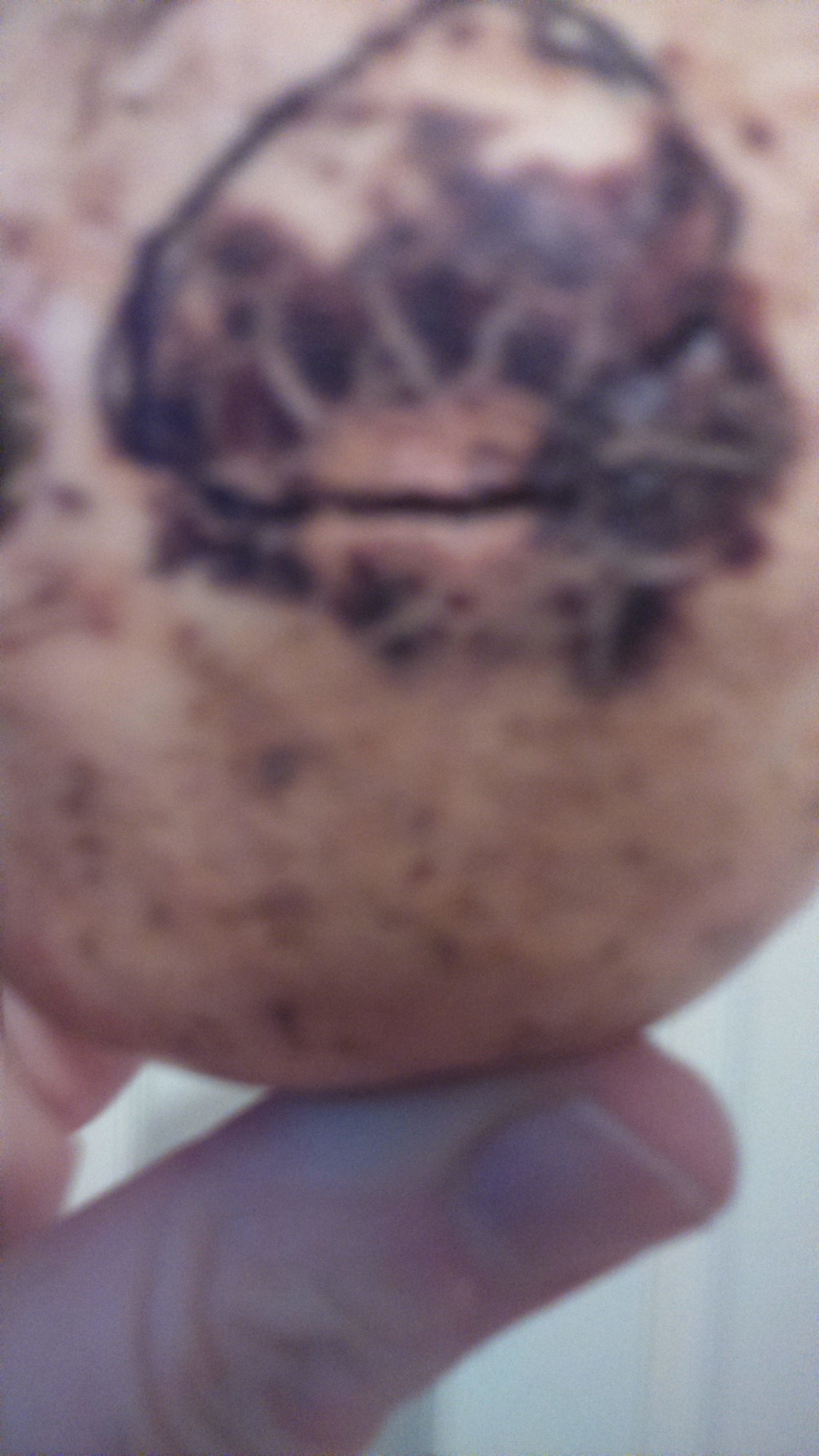 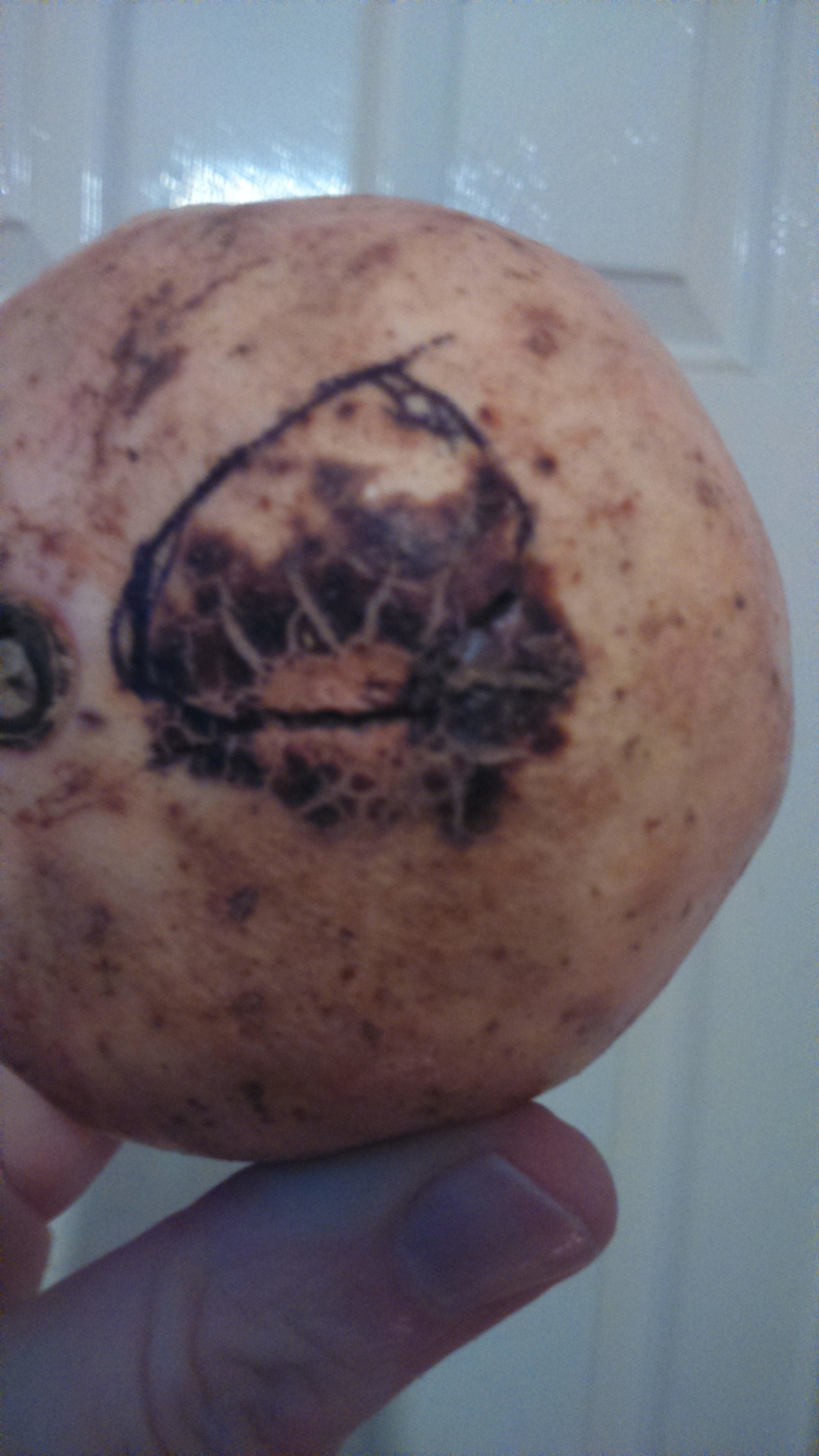 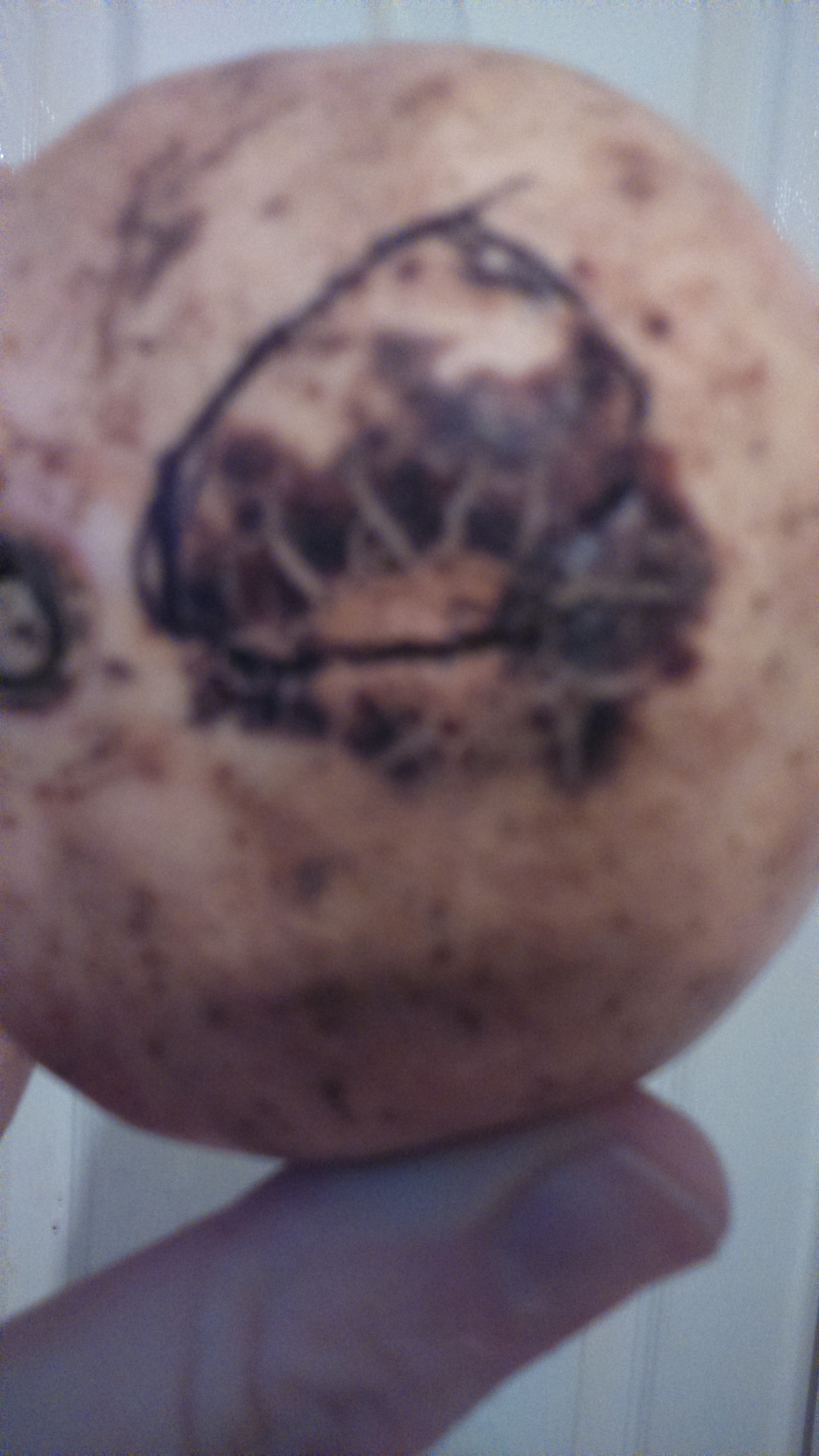 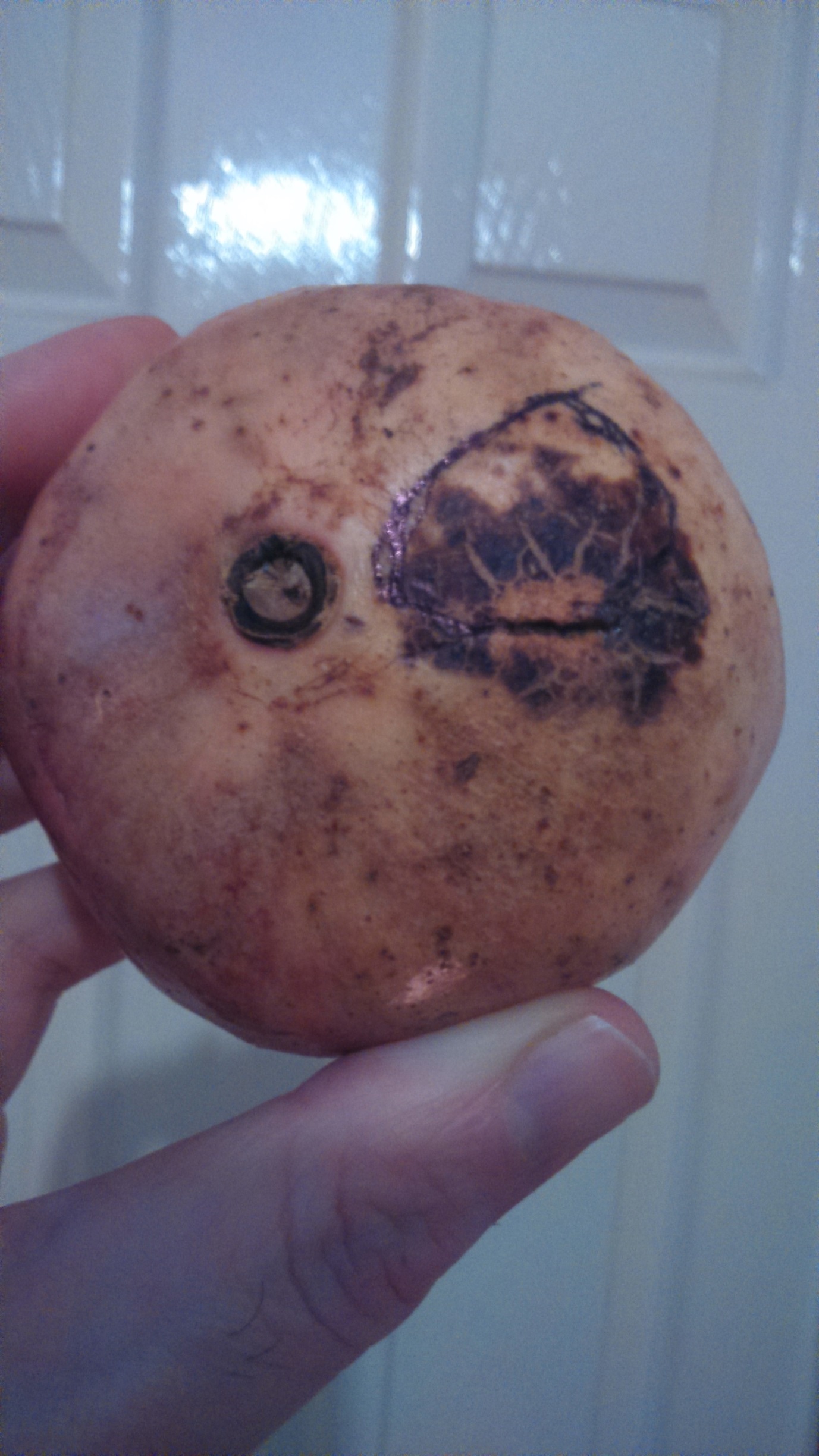 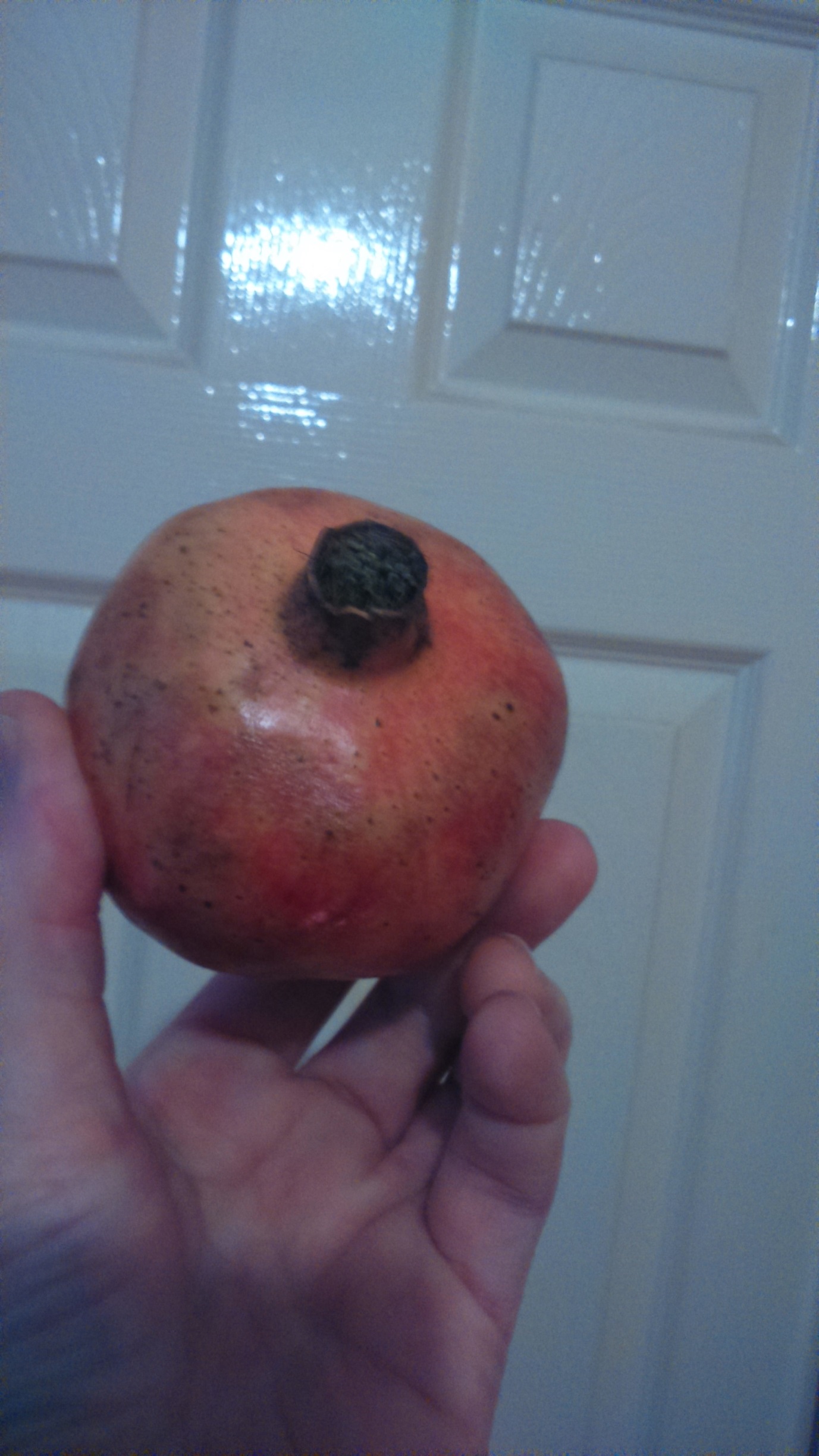 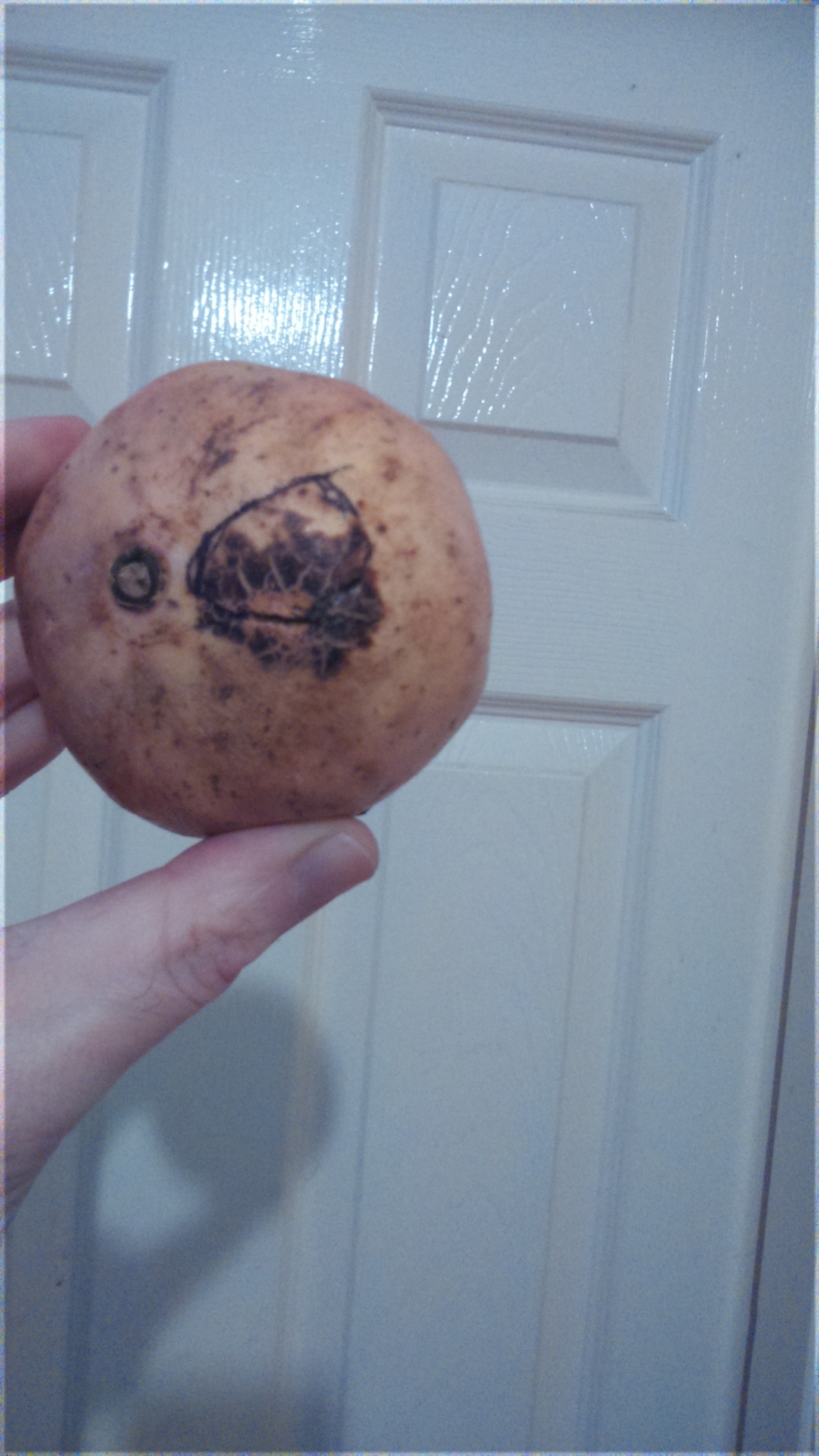 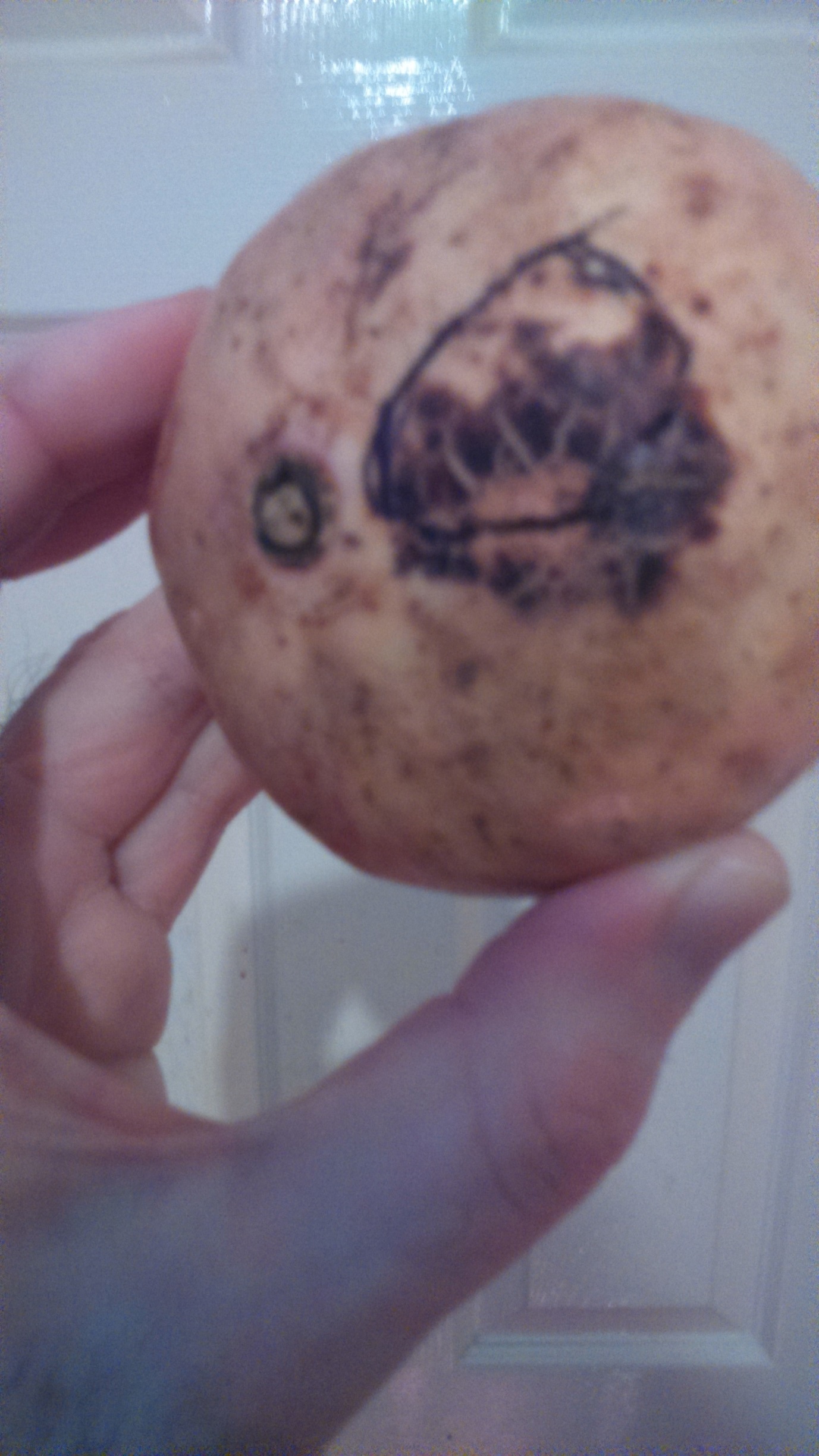 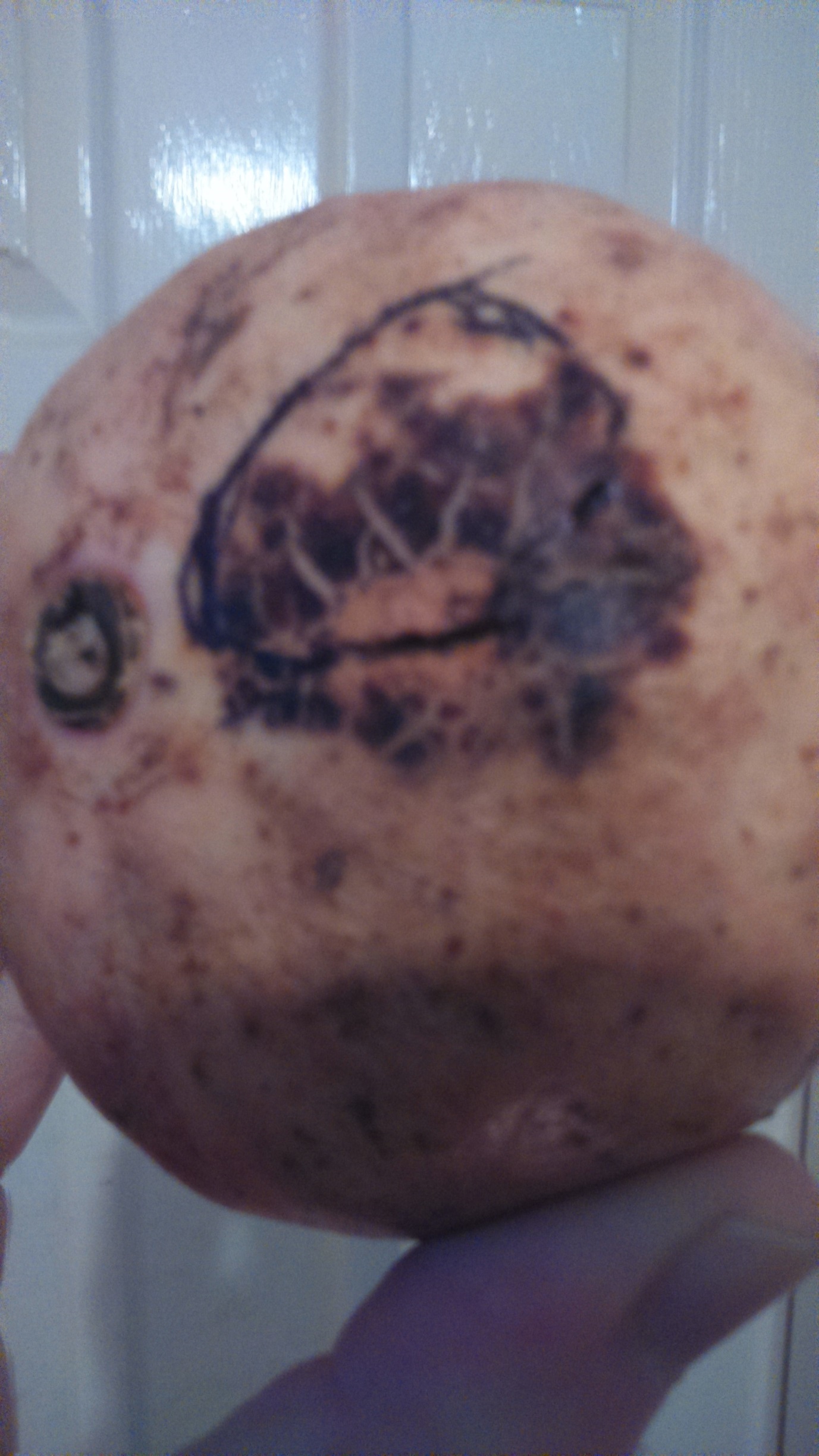 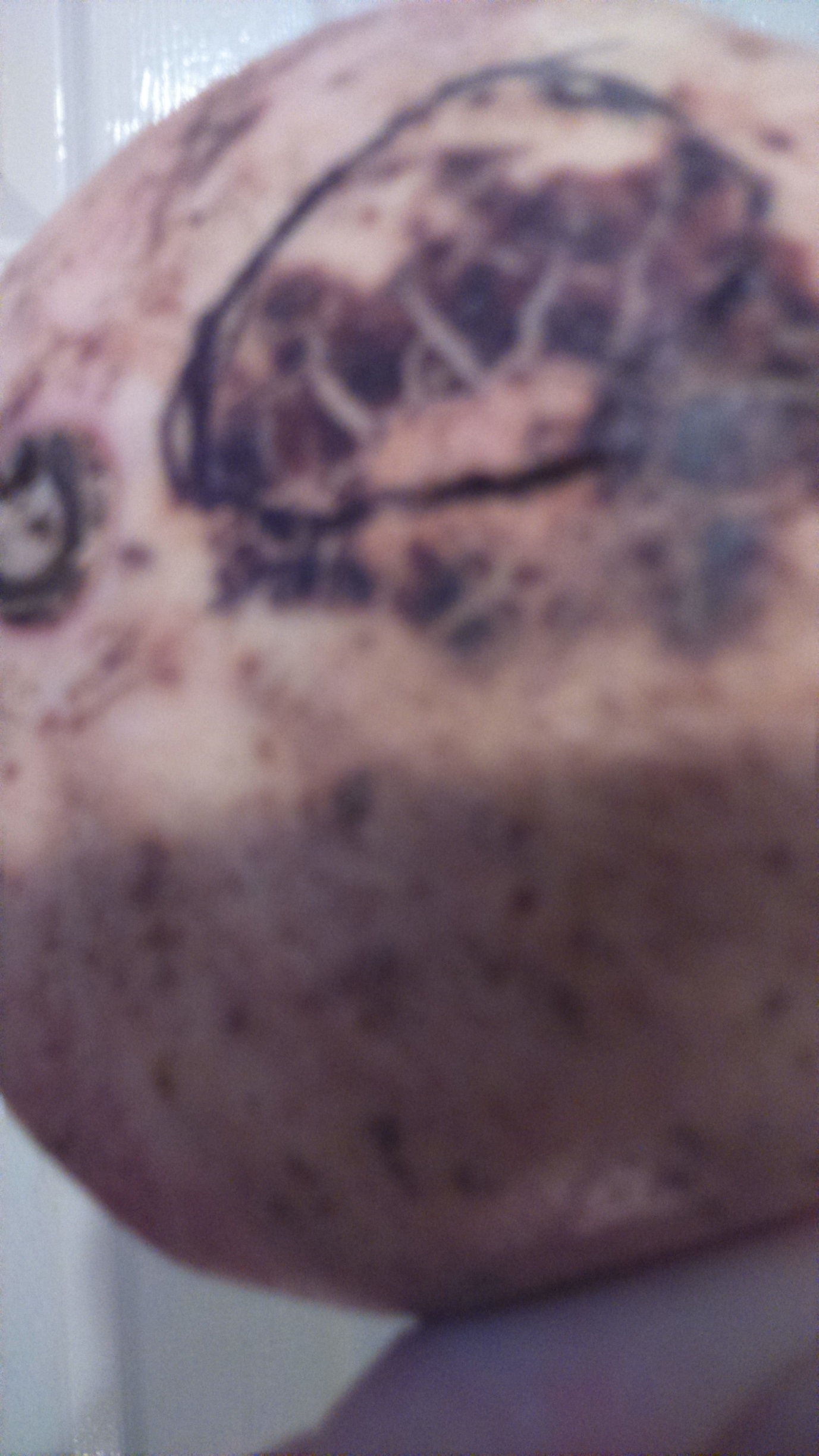 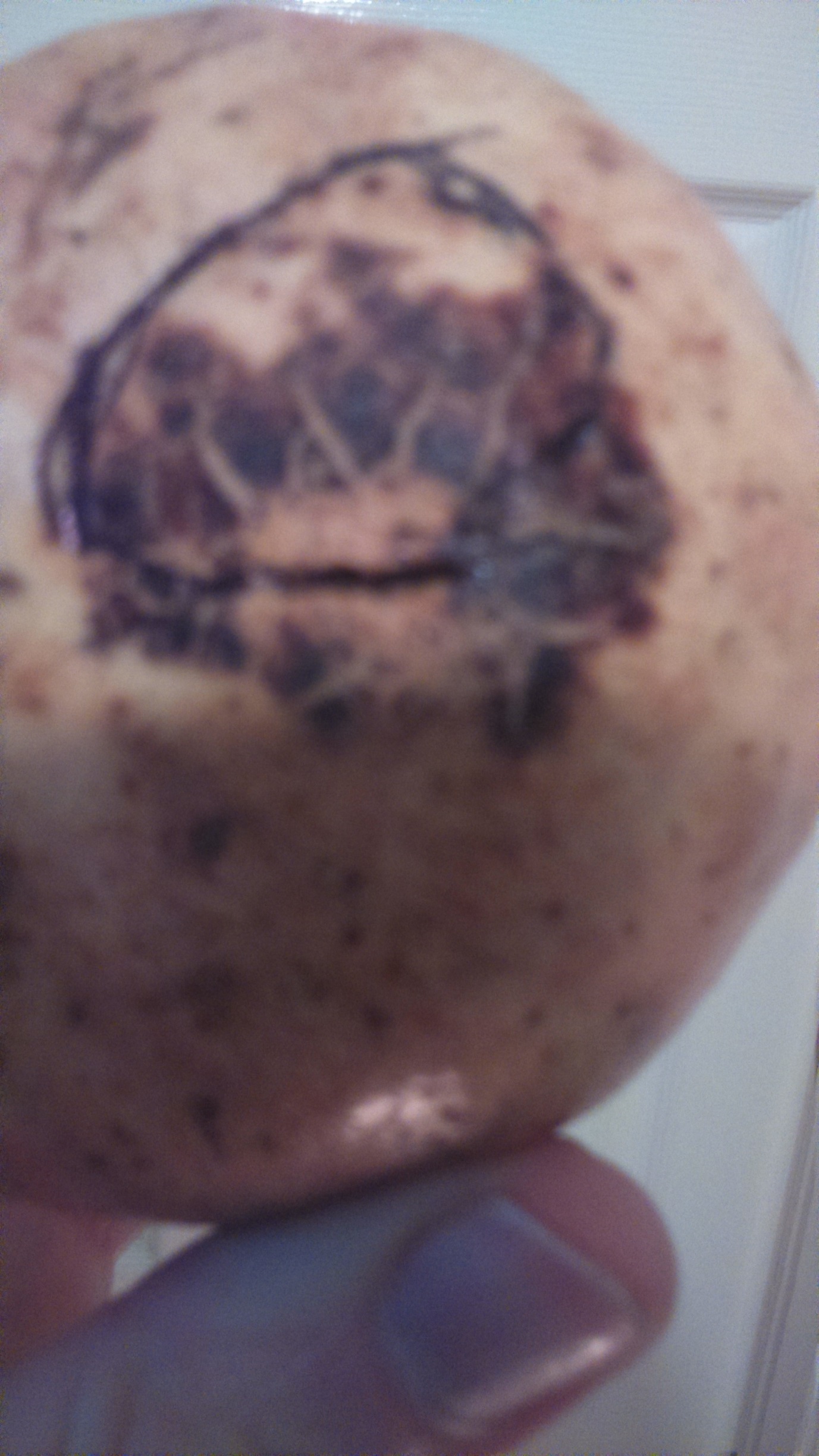 